P-File创业点子陈述为了展示您的创业激情和创新思维，您需要提交500-800字的创业点子陈述。这个创业点子必须来自您自己。关于这个点子，有可能目前它还只是您头脑中的一个想法，但您确实想在不久的将来实施它；也有可能您已经实施了这个点子并在继续推进中。无论您的创业点子属于何种形式或处于哪个阶段，请通过以下要点来描述：1）关于这个点子，你打算解决什么问题？2）点子背后的产品或服务是什么？3）谁是你的客户，为什么是他们？4）您的点子涉及哪些创新？5）您已经做了些什么或者您将做些什么来使你的点子成真？创业经历（若无创业经历，无需填写）请提供公司注册资料、营业执照等相关证明。倘若您的创业超过两个项目，请选最主要的两项填写。* 	请将完整填妥的申请表格上载至申请网站。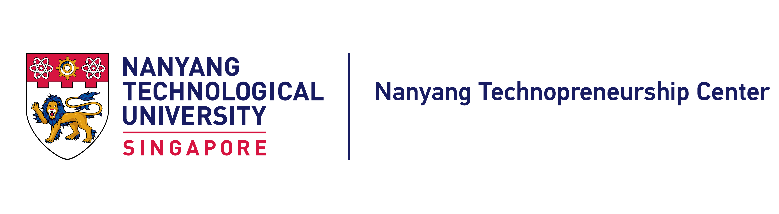 新加坡 南洋理工大学创业与创新硕士学位课程新加坡 南洋理工大学创业与创新硕士学位课程新加坡 南洋理工大学创业与创新硕士学位课程陈述你的创业点子陈述你的创业点子陈述你的创业点子姓名：１）公司名称：      		公司注册年份：         注册号码：      简略介绍：1）公司经营的产品或服务　2）您的职责及业绩２）公司名称：      		公司注册年份：         注册号码：      简略介绍：1）公司经营的产品或服务　2）您的职责及业绩